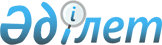 Солтүстік Қазақстан облысы Тайынша ауданы Яснополян ауылдық округінің 2022 – 2024 жылдарға арналған бюджетін бекіту туралыСолтүстік Қазақстан облысы Тайынша ауданы мәслихатының 2021 жылғы 28 желтоқсандағы № 132 шешімі
      Ескерту. 01.01.2022 бастап қолданысқа еңгізіледі - осы шешімнің 6-тармағымен.
      Қазақстан Республикасы Бюджет кодексінің 9-1, 75-баптарына, "Қазақстан Республикасындағы жергілікті мемлекеттік басқару және өзін-өзі басқару туралы" Қазақстан Республикасы Заңының 6-бабына сәйкес Солтүстік Қазақстан облысы Тайынша ауданының мәслихаты ШЕШТІ:
      "1. Солтүстік Қазақстан облысы Тайынша ауданыЯснополян ауылдық округінің 2022–2024 жылдарға арналған бюджетітиісінше осы шешімге 1, 2 және 3-қосымшаларға сәйкес, оның ішінде 2022 жылға мынадай көлемдерде бекітілсін:
      1) кірістер – 47153 мың теңге:
      салықтық түсімдер –10895 мың теңге;
      салықтық емес түсімдер - 0 мың теңге;
      негізгі капиталды сатудан түсетін түсімдер – 0 мың теңге;
      трансферттер түсімі – 36258 мың теңге;
      2) шығындар – 48143,9 мың теңге;
      3) таза бюджеттік кредиттеу - 0 мың теңге:
      бюджеттік кредиттер - 0 мың теңге;
      бюджеттік кредиттерді өтеу – 0 мың теңге;
      4) қаржы активтері мен операциялар бойынша сальдо - 0 мың теңге:
      қаржы активтерін сатып алу - 0 мың теңге;
      мемлекеттің қаржы активтерін сатудан түсетін түсімдер- 0 мың теңге;
      5) бюджет тапшылығы (профициті) - -990,9 мыңтеңге;
      6) бюджет тапшылығынқаржыландыру (профицитінпайдалану) – 990,9 мың теңге:
      қарыздар түсімі - 0 мың теңге;
      қарыздарды өтеу - 0 мың теңге;
      бюджет қаражатыныңпайдаланылатынқалдықтары– 990,9мың теңге.
      Ескерту. 1-тармақ жаңа редакцияда - Солтүстік Қазақстан облысы Тайынша ауданы мәслихатының 25.11.2022 № 250 (01.01.2022 бастап қолданысқа енгізіледі) шешімімен


      2. Яснополян ауылдық округінің кірістері Қазақстан Республикасының Бюджет кодексіне сәйкес мынадай салықтық түсімдер есебінен қалыптасатыны белгіленсін:
      ауылдық округтің аумағындағы осы салықты салу объектілері бойынша жеке тұлғалардың мүлкіне салынатын салықтан;
      ауылдың аумағындағы жер учаскелері бойынша жеке және заңды тұлғалардан алынатын, елдi мекендер жерлерiне салынатын жер салығынан;
      көлік құралдары салығынан:
      тұрғылықты жері ауылдың аумағындағы жеке тұлғалардан;
      өздерінің құрылтай құжаттарында көрсетілетін тұрған жері ауылдың аумағында орналасқан заңды тұлғалардан;
      жер учаскелерін пайдаланғаны үшін төлемақыдан.
      3. 2022 жылға арналған Яснополян ауылдық округінің бюджетінде республикалық бюджеттен Яснополян ауылдық округінің бюджетіне 4182 мың теңге сомасында ағымдағы нысаналы трансферттер түсімдері ескерілсін.
      4. 2022 жылға арналған Яснополян ауылдық округінің бюджетіне аудандық бюджеттен 16266 мың теңге сомасында ағымдағы нысаналы трансферттер түсімі ескерілсін.
      Ескерту. 4-тармақ жаңа редакцияда - Солтүстік Қазақстан облысы Тайынша ауданы мәслихатының 25.11.2022 № 250 (01.01.2022 бастап қолданысқа енгізіледі) шешімімен.


      4-1. 2022 жылға арналған Яснополян ауылдық округінің бюджетінде республикалық бюджеттен Яснополян ауылдық округінің бюджетіне 2633 мың теңге сомасында ағымдағы нысаналы трансферттер түсімі ескерілсін.
      Ескерту. Шешім 4-1-тармақпен толықтырылды - Солтүстік Қазақстан облысы Тайынша ауданы мәслихатының 25.11.2022 № 250 (01.01.2022 бастап қолданысқа енгізіледі) шешімімен.


      4-2. 2022 жылға арналған Яснополян ауылдық округінің бюджетінде Қазақстан Республикасының Ұлттық Қорынан кепілдік берілген трансферт есебінен Яснополян ауылдық округінің бюджетіне 1549 мың теңге сомасында ағымдағы нысаналы трансферттер түсімі ескерілсін.
      Ескерту. Шешім 4-2-тармақпен толықтырылды - Солтүстік Қазақстан облысы Тайынша ауданы мәслихатының 25.11.2022 № 250 (01.01.2022 бастап қолданысқа енгізіледі) шешімімен.


      4-3. 2022 жылға арналған Яснополян ауылдық округінің бюджетінде қаржы жылының басына қалыптасқан бюджет қаражатының бос қалдықтары есебінен шығыстар осы шешімнің 4-қосымшасына сәйкес көзделсін.
      Ескерту. Шешім 4-3-тармақпен толықтырылды - Солтүстік Қазақстан облысы Тайынша ауданы мәслихатының 25.11.2022 № 250 (01.01.2022 бастап қолданысқа енгізіледі) шешімімен.


      5. Аудандық бюджеттен 2022 жылға арналған Яснополян ауылдық округінің бюджетіне берілетін бюджеттік субвенция 15810 мың теңге сомасында белгіленсін.
      6. Осы шешім 2022 жылғы 1 қаңтардан бастап қолданысқа енгізіледі. 2022 жылға арналған Солтүстік Қазақстан облысы Тайынша ауданы Яснополян ауылдық округінің бюджеті
      Ескерту. 1-қосымша жаңа редакцияда - Солтүстік Қазақстан облысы Тайынша ауданы мәслихатының 25.11.2022 № 250 (01.01.2022 бастап қолданысқа енгізіледі) шешімімен. 2023 жылға арналған Солтүстік Қазақстан облысы Тайынша ауданы Яснополян ауылдық округінің бюджеті 2024 жылға арналған Солтүстік Қазақстан облысы Тайынша ауданы Яснополян ауылдық округінің бюджеті 2022 жылғы 1 қаңтарға қалыптасқан бюджеттік қаражаттардың бос қалдықтарын бағыттау
      Ескерту. Шешім 4-қосымшамен толықтырылды - Солтүстік Қазақстан облысы Тайынша ауданы мәслихатының 25.11.2022 № 250 (01.01.2022 бастап қолданысқа енгізіледі) шешімімен.
					© 2012. Қазақстан Республикасы Әділет министрлігінің «Қазақстан Республикасының Заңнама және құқықтық ақпарат институты» ШЖҚ РМК
				
      Солтүстік Қазақстан облысыТайынша ауданы мәслихатының хатшысы 

С. Бекшенов
Солтүстік Қазақстан облысыТайынша ауданы мәслихатының2021 жылғы 28 желтоқсандағы№ 132 шешіміне1-қосымша
Санаты
Санаты
Санаты
Санаты
Атауы
Сомасы,
мың теңге
Сыныбы
Сыныбы
Сыныбы
Атауы
Сомасы,
мың теңге
Кіші сыныбы
Атауы
Сомасы,
мың теңге
1) Кірістер
47153
1
Салықтық түсімдер
10895
04
04
Меншiкке салынатын салықтар
10895
1
Мүлiкке салынатын салықтар
56
3
Жер салығы
434
4
Көлiк құралдарына салынатын салық
8344
05
05
Ішкі салықтар тауарларға, жұмыстарға және қызметтерге
2061
3
Жер учаскелерін пайдаланғаны үшін төлем
2061
4
Трансферттердің түсімдері
36258
 02
 02
Мемлекеттiк басқарудың жоғары тұрған органдарынан түсетiн трансферттер
36258
 3
Аудандардың (облыстық маңызы бар қаланың) бюджетінен трансферттер
36258
Функционалдық топ
Функционалдық топ
Функционалдық топ
Функционалдық топ
Атауы
Сомасы, мың теңге
Кіші функция
Кіші функция
Кіші функция
Атауы
Сомасы, мың теңге
Бюджеттік бағдарламалардың әкімшісі
Бюджеттік бағдарламалардың әкімшісі
Атауы
Сомасы, мың теңге
Бағдарлама
Атауы
Сомасы, мың теңге
2) Шығындар
48143,9
01
Жалпы сипаттағы мемлекеттік қызметтер
33081
1
Мемлекеттік басқарудың жалпы функцияларын орындайтын өкілді, атқарушы және басқа органдар
33081
124
Аудандық маңызы бар қала, ауыл, кент, ауылдық округ әкімінің аппараты
33081
001
Аудандық маңызы бар қала, ауыл, кент, ауылдық округ әкімінің қызметін қамтамасыз ету жөніндегі қызметтер
29881
022
Мемлекеттік органның күрделі шығыстары
3200
07
Тұрғын үй-коммуналдық шаруашылық
7475
3
Елді-мекендерді көркейту
7475
124
Аудандық маңызы бар қала, ауыл, кент, ауылдық округ әкімінің аппараты
7475
008
Елді мекендердегі көшелерді жарықтандыру
3771
009
Елді мекендердің санитариясын қамтамасыз ету
53
011
Елді мекендерді абаттандыру мен көгалдандыру
3651
08
Мәдениет, спорт, туризм және ақпараттық кеңістiк
7235
1
Мәдениет саласындағы қызмет
7235
124
Аудандық маңызы бар қала, ауыл, кент, ауылдық округ әкімінің аппараты
7235
006
Жергілікті деңгейде мәдени-демалыс жұмысын қолдау
7235
12
Көлiк және коммуникация
350
1
Автомобиль көлiгi
350
124
Аудандық маңызы бар қала, ауыл, кент, ауылдық округ әкімінің аппараты
350
013
Аудандық маңызы бар қалаларда, ауылдарда, кенттерде, ауылдық округтерде автомобиль жолдарының жұмыс істеуін қамтамасыз ету
350
15
Трансферттер
2,9
1
Трансферттер
2,9
124
Аудандық маңызы бар қала, ауыл, кент, ауылдық округ әкімінің аппараты
2,9
048
Пайдаланылмаған (толық пайдаланылмаған) нысаналы трансферттерді қайтару
2,9
3) Таза бюджеттік кредиттеу
0
Бюджеттік кредиттер
0
Санаты
Санаты
Санаты
Санаты
Атауы
Сомасы, мың теңге
Сыныбы
Сыныбы
Атауы
Сомасы, мың теңге
Кіші сыныбы
Атауы
Сомасы, мың теңге
5
5
Бюджеттік кредиттер
0
01
Бюджеттік кредиттерді өтеу
0
Функционалдық топ
Функционалдық топ
Функционалдық топ
Функционалдық топ
Атауы
Сомасы,
мың теңге
Кіші функция
Кіші функция
Кіші функция
Атауы
Сомасы,
мың теңге
Бюджеттік бағдарламалардың әкімшісі
Бюджеттік бағдарламалардың әкімшісі
Атауы
Сомасы,
мың теңге
Бағдарлама
Атауы
Сомасы,
мың теңге
4) Қаржы активтерімен операциялар бойынша сальдо
0
Санаты 
Санаты 
Санаты 
Санаты 
Атауы
Сомасы,
мың теңге
Сыныбы
Сыныбы
Атауы
Сомасы,
мың теңге
Кіші сыныбы
Атауы
Сомасы,
мың теңге
6
6
Мемлекеттің қаржы активтерін сатудан үсетін түсімдер
0
01
Мемлекеттің қаржы активтерін сатудан үсетін түсімдер
0
5) Бюджет тапшылығы (профициті)
-990,9
6) Бюджет тапшылығын қаржыландыру (профицитін пайдалану)
990,9
7
7
Қарыздар түсімдері
0
Функционалдық топ
Функционалдық топ
Функционалдық топ
Функционалдық топ
Атауы 
Сомасы, мың теңге
Кіші функция
Кіші функция
Кіші функция
Атауы 
Сомасы, мың теңге
Бюджеттік бағдарламалардың әкімшісі
Бюджеттік бағдарламалардың әкімшісі
Атауы 
Сомасы, мың теңге
Бағдарлама
Атауы 
Сомасы, мың теңге
14
Борышқа қызмет көрсету
0
1
Борышқа қызмет көрсету
0
16
Қарыздарды өтеу
0
1
Қарыздарды өтеу
0
Санаты
Санаты
Санаты
Санаты
Атауы
Сомасы, мың теңге
Сыныбы
Сыныбы
Атауы
Сомасы, мың теңге
Кіші сыныбы
Атауы
Сомасы, мың теңге
8
8
Бюджет қаражатының пайдаланылатын қалдықтары
990,9
01
Бюджет қаражаты қалдықтары
990,9
1
Бюджет қаражатының бос қалдықтары
990,9Солтүстік Қазақстан облысыТайынша ауданы мәслихатының2021 жылғы 28 желтоқсандағы№ 132 шешіміне2-қосымша
Санаты
Санаты
Санаты
Санаты
Атауы
Сомасы,
мың теңге
Сыныбы
Сыныбы
Атауы
Сомасы,
мың теңге
Кіші сыныбы
Атауы
Сомасы,
мың теңге
1) Кірістер
27754
1
1
Салықтық түсімдер
11438
04
Меншiкке салынатын салықтар
11438
1
Мүлiкке салынатын салықтар
58
3
Жер салығы
455
4
Көлiк құралдарына салынатын салық
8761
05
Ішкі салықтар тауарларға, жұмыстарға және қызметтерге
2164
3
Табиғи және басқа ресурстарды пайдаланғаны үшін түсетін түсімдер
2164
4
4
Трансферттердің түсімдері
16316
 02
Мемлекеттiк басқарудың жоғары тұрған органдарынан түсетiн трансферттер
16316
 3
Аудандардың (облыстық маңызы бар қаланың) бюджетінен трансферттер
16316
Функционалдық топ
Функционалдық топ
Функционалдық топ
Функционалдық топ
Атауы
Сомасы,
мың теңге
Кіші функция
Кіші функция
Кіші функция
Атауы
Сомасы,
мың теңге
Бюджеттік 
бағдарламалардың әкімшісі
Бюджеттік 
бағдарламалардың әкімшісі
Атауы
Сомасы,
мың теңге
Бағдарлама
Атауы
Сомасы,
мың теңге
2) Шығындар
27754
01
Жалпы сипаттағы мемлекеттік қызметтер
16402
1
Мемлекеттiк басқарудың жалпы функцияларын орындайтын өкiлдi, атқарушы және басқа органдар
16402
124
Аудандық маңызы бар қала, ауыл, кент, ауылдық округ әкімінің аппараты
16402
001
Аудандық маңызы бар қала, ауыл, кент, ауылдық округ әкімінің қызметін қамтамасыз ету жөніндегі қызметтер
16402
07
Тұрғын үй-коммуналдық шаруашылық
6273
3
Елді-мекендерді көркейту
6273
124
Аудандық маңызы бар қала, ауыл, кент, ауылдық округ әкімінің аппараты
6273
008
Елді мекендердегі көшелерді жарықтандыру
2384
009
Елді мекендердің санитариясын қамтамасыз ету
55
011
Елді мекендерді абаттандыру мен көгалдандыру
3834
08
Тұрғын үй-коммуналдық шаруашылық
4711
1
Мәдениет саласындағы қызмет
4711
124
Аудандық маңызы бар қала, ауыл, кент, ауылдық округ әкімінің аппараты
4711
006
Жергілікті деңгейде мәдени-демалыс жұмысын қолдау
4711
12
Көлiк және коммуникация
368
1
Автомобиль көлiгi
368
124
Аудандық маңызы бар қала, ауыл, кент, ауылдық округ әкімінің аппараты
368
013
Аудандық маңызы бар қалаларда, ауылдарда, кенттерде, ауылдық округтерде автомобиль жолдарының жұмыс істеуін қамтамасыз ету
368
3) Таза бюджеттік кредиттеу
0
Бюджеттік кредиттер
0
Санаты
Санаты
Санаты
Санаты
Атауы
Сомасы,
мың теңге
Сыныбы
Сыныбы
Атауы
Сомасы,
мың теңге
Кіші сыныбы
Атауы
Сомасы,
мың теңге
 5
 5
Бюджеттік кредиттерді өтеу
0
 01
Бюджеттік кредиттерді өтеу
0
Функционалдық топ
Функционалдық топ
Функционалдық топ
Функционалдық топ
Атауы
Сомасы,
мың теңге
Кіші функция
Кіші функция
Кіші функция
Атауы
Сомасы,
мың теңге
Бюджеттік бағдарламалардың әкімшісі
Бюджеттік бағдарламалардың әкімшісі
Атауы
Сомасы,
мың теңге
Бағдарлама
Атауы
Сомасы,
мың теңге
4) Қаржы активтерімен операциялар бойынша сальдо
0
Санаты 
Санаты 
Санаты 
Санаты 
Атауы
Сомасы,
мың теңге
Атауы
Сомасы,
мың теңге
Сыныбы
Сыныбы
Атауы
Сомасы,
мың теңге
Кіші сыныбы
Атауы
Сомасы,
мың теңге
6
6
Мемлекеттің қаржы активтерін сатудан түсетін түсімдер
0
01
Мемлекеттің қаржы активтерін сатудан түсетін түсімдер
0
5) Бюджет тапшылығы (профициті)
0
6) Бюджет тапшылығын қаржыландыру (профицитін пайдалану)
0
7
7
Қарыздар түсімдері
0
Функционалдық топ
Функционалдық топ
Функционалдық топ
Функционалдық топ
Атауы
Сомасы,
мың теңге
Кіші функция
Кіші функция
Кіші функция
Атауы
Сомасы,
мың теңге
Бюджеттік бағдарламалардың әкімшісі
Бюджеттік бағдарламалардың әкімшісі
Атауы
Сомасы,
мың теңге
Бағдарлама
Атауы
Сомасы,
мың теңге
14
Борышқа қызмет көрсету
0
1
Борышқа қызмет көрсету
0
16
Қарыздарды өтеу
0
1
Қарыздарды өтеу
0
Санаты
Санаты
Санаты
Санаты
Атауы
Сомасы,
мың теңге
Сыныбы
Сыныбы
Атауы
Сомасы,
мың теңге
Кіші сыныбы
Атауы
Сомасы,
мың теңге
8
8
Бюджет қаражатының пайдаланылатын қалдықтары
0
01
Бюджет қаражаты қалдықтары
0
1
Бюджет қаражатының бос қалдықтары
0Солтүстік Қазақстан облысыТайынша ауданы мәслихатының2021 жылғы 28 желтоқсандағы№ 132 шешіміне3-қосымша
Санаты
Санаты
Санаты
Санаты
Атауы
Сомасы,
мың теңге
Сыныбы
Сыныбы
Атауы
Сомасы,
мың теңге
Кіші сыныбы
Атауы
Сомасы,
мың теңге
1) Кірістер
28272
1
1
Салықтық түсімдер
12010
04
Меншiкке салынатын салықтар
12010
1
Мүлiкке салынатын салықтар
61
3
Жер салығы
478
4
Көлiк құралдарына салынатын салық
9199
05
Ішкі салықтар тауарларға, жұмыстарға және қызметтерге
2272
3
Табиғи және басқа ресурстарды пайдаланғаны үшін түсетін түсімдер
2272
4
4
Трансферттердің түсімдері
16262
 02
Мемлекеттiк басқарудың жоғары тұрған органдарынан түсетiн трансферттер
16262
 3
Аудандардың (облыстық маңызы бар қаланың) бюджетінен трансферттер
16262
Функционалдық топ
Функционалдық топ
Функционалдық топ
Функционалдық топ
Атауы
Сомасы,
мың теңге
Кіші функция
Кіші функция
Кіші функция
Атауы
Сомасы,
мың теңге
Бюджеттік 
бағдарламалардың әкімшісі
Бюджеттік 
бағдарламалардың әкімшісі
Атауы
Сомасы,
мың теңге
Бағдарлама
Атауы
Сомасы,
мың теңге
2) Шығындар
28272
01
Жалпы сипаттағы мемлекеттік қызметтер
16588
1
Мемлекеттiк басқарудың жалпы функцияларын орындайтын өкiлдi, атқарушы және басқа органдар
16588
124
Аудандық маңызы бар қала, ауыл, кент, ауылдық округ әкімінің аппараты
16588
001
Аудандық маңызы бар қала, ауыл, кент, ауылдық округ әкімінің қызметін қамтамасыз ету жөніндегі қызметтер
16588
07
Тұрғын үй-коммуналдық шаруашылық
6587
3
Елді-мекендерді көркейту
6587
124
Аудандық маңызы бар қала, ауыл, кент, ауылдық округ әкімінің аппараты
6587
008
Елді мекендердегі көшелерді жарықтандыру
2504
009
Елді мекендердің санитариясын қамтамасыз ету
58
011
Елді мекендерді абаттандыру мен көгалдандыру
4025
08
Тұрғын үй-коммуналдық шаруашылық
4711
1
Мәдениет саласындағы қызмет
4711
124
Аудандық маңызы бар қала, ауыл, кент, ауылдық округ әкімінің аппараты
4711
006
Жергілікті деңгейде мәдени-демалыс жұмысын қолдау
4711
12
Көлiк және коммуникация
368
1
Автомобиль көлiгi
368
124
Аудандық маңызы бар қала, ауыл, кент, ауылдық округ әкімінің аппараты
368
013
Аудандық маңызы бар қалаларда, ауылдарда, кенттерде, ауылдық округтерде автомобиль жолдарының жұмыс істеуін қамтамасыз ету
368
3) Таза бюджеттік кредиттеу
0
Бюджеттік кредиттер
0
Санаты
Санаты
Санаты
Санаты
Атауы
Сомасы,
мың теңге
Сыныбы
Сыныбы
Атауы
Сомасы,
мың теңге
Кіші сыныбы
Атауы
Сомасы,
мың теңге
 5
 5
Бюджеттік кредиттерді өтеу
0
 01
Бюджеттік кредиттерді өтеу
0
Функционалдық топ
Функционалдық топ
Функционалдық топ
Функционалдық топ
Атауы
Сомасы,
мың теңге
Кіші функция
Кіші функция
Кіші функция
Атауы
Сомасы,
мың теңге
Бюджеттік бағдарламалардың әкімшісі
Бюджеттік бағдарламалардың әкімшісі
Атауы
Сомасы,
мың теңге
Бағдарлама
Атауы
Сомасы,
мың теңге
4) Қаржы активтерімен операциялар бойынша сальдо
0
Санаты 
Санаты 
Санаты 
Санаты 
Атауы
Сомасы,
мың теңге
Атауы
Сомасы,
мың теңге
Сыныбы
Сыныбы
Атауы
Сомасы,
мың теңге
Кіші сыныбы
Атауы
Сомасы,
мың теңге
6
6
Мемлекеттің қаржы активтерін сатудан түсетін түсімдер
0
01
Мемлекеттің қаржы активтерін сатудан түсетін түсімдер
0
5) Бюджет тапшылығы (профициті)
0
6) Бюджет тапшылығын қаржыландыру (профицитін пайдалану)
0
7
7
Қарыздар түсімдері
0
Функционалдық топ
Функционалдық топ
Функционалдық топ
Функционалдық топ
Атауы
Сомасы,
мың теңге
Кіші функция
Кіші функция
Кіші функция
Атауы
Сомасы,
мың теңге
Бюджеттік бағдарламалардың әкімшісі
Бюджеттік бағдарламалардың әкімшісі
Атауы
Сомасы,
мың теңге
Бағдарлама
Атауы
Сомасы,
мың теңге
14
Борышқа қызмет көрсету
0
1
Борышқа қызмет көрсету
0
16
Қарыздарды өтеу
0
1
Қарыздарды өтеу
0
Санаты
Санаты
Санаты
Санаты
Атауы
Сомасы,
мың теңге
Сыныбы
Сыныбы
Атауы
Сомасы,
мың теңге
Кіші сыныбы
Атауы
Сомасы,
мың теңге
8
8
Бюджет қаражатының пайдаланылатын қалдықтары
0
01
Бюджет қаражаты қалдықтары
0
1
Бюджет қаражатының бос қалдықтары
0Солтүстік Қазақстан облысыТайынша ауданы мәслихатының2021 жылғы 28 желтоқсандағы№ 132 шешіміне1-қосымша
Санаты 
Санаты 
Санаты 
Санаты 
Атауы
Сомасы мың теңге
Сыныбы
Сыныбы
Атауы
Сомасы мың теңге
Кіші сыныбы
Атауы
Сомасы мың теңге
8
8
Бюджет қаражатының пайдаланылатын қалдықтары
990,9
01
Бюджет қаражаты қалдықтары
990,9
1
Бюджет қаражатының бос қалдықтары
990,9
Функционалдық топ
Функционалдық топ
Функционалдық топ
Функционалдық топ
Атауы
Сомасы, мың теңге
Кіші функция
Кіші функция
Кіші функция
Атауы
Сомасы, мың теңге
Бюджеттік бағдарламалардың әкімшісі
Бюджеттік бағдарламалардың әкімшісі
Атауы
Сомасы, мың теңге
Бағдарлама
Атауы
Сомасы, мың теңге
2) Шығындар
990,9
01
Жалпы сипаттағы мемлекеттік қызметтер
988
1
Мемлекеттік басқарудың жалпы функцияларын орындайтын өкілді, атқарушы және басқа органдар
988
124
Аудандық маңызы бар қала, ауыл, кент, ауылдық округ әкімінің аппараты
988
001
Аудандық маңызы бар қала, ауыл, кент, ауылдық округ әкімінің қызметін қамтамасыз ету жөніндегі қызметтер
988
15
Трансферттер
2,9
1
Трансферттер
2,9
124
Аудандық маңызы бар қала, ауыл, кент, ауылдық округ әкімінің аппараты
2,9
048
Пайдаланылмаған (толық пайдаланылмаған) нысаналы трансферттерді қайтару
2,9